REQUERIMENTO N.º:     /2021                  INFORMAÇÕES SOBRE A POSSIBILIDADE DE REFORÇO DE SEGURANÇA NO TERRITÓRIO JOVEM DO JARDIM IPIRANGA.	      CONSIDERANDO que Sorocaba vem normalizando as atividades após o surto de Covid-19;              CONSIDERANDO que os chamados “Territórios Jovens” foram reabertos e desempenham um importante trabalho nas comunidades, com aulas de Boxe, Capoeira, Judô, danças e etc;             CONSIDERANDO que o prédio do Jardim Ipiranga tem sofrido constantes invasões, nas quais objetos estão sendo furtados e o prédio depredado; isto posto é que:                Requeiro à Mesa, ouvido o Plenário, seja oficiado a Exmo. Sr. Prefeito Municipal, bem como ao setor competente, solicitando as seguintes informações:               - Existe a possibilidade de reforço na segurança do local, bem como realizar a manutenção no que está danificado?Em caso de positivo, existe uma estimativa de data?Em caso de negativo, por quais motivos? S/S.,  23 de novembro de 2021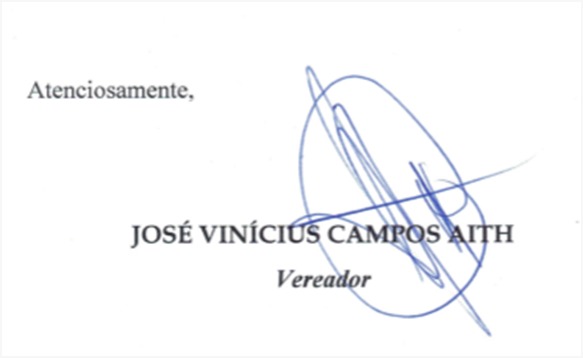 